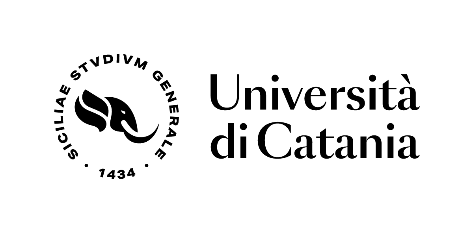 DIPARTIMENTO DI INGEGNERIA CIVILE E ARCHITETTURACONFERIMENTO INCARICO DI MISSIONEin ottemperanza all’art. 2 e all’art. 4 del Regolamento MissioniCon la presente, viene conferito a NomeCognome nato/a a residente in qualifica matricola inquadramentopresso (indicare la struttura di appartenenza) con sede di servizio inente di appartenenza (se diverso dall’Ateneo)(Selezionare una delle seguenti opzioni previste dall’art. 2 del Regolamento Missioni)Dipendente di altra università, anche straniera, o di altra amministrazione statale e pubblica, inserito in programmi di ricerca, di mobilità o in altre attività (se contrattualmente previsto e a condizione che l’eventuale emolumento pattuito non sia già comprensivo di qualsiasi spesa sostenuta per portare a temine l’incarico).Collaboratore esterno inserito in programmi di ricerca, di mobilità e nei progetti finanziati da enti esterni (se contrattualmente previsto e a condizione che l’eventuale emolumento pattuito non sia già comprensivo di qualsiasi spesa sostenuta per portare a temine l’incarico).Collaboratore esterno, anche in assenza di rapporto formalizzato per lo svolgimento di attività istituzionale, qualora sia preventivamente autorizzato con delibera degli Organi competenti dell'Ateneo, oppure sia preventivamente inserito in programmi di ricerca.Professore a contratto, previo conferimento di un incarico di studio da parte della struttura di afferenza. Componente di organi collegiali dell’Ateneo.Altro soggetto, compresi gli studenti, coinvolto in attività di interesse dell’Ateneo, qualora siano preventivamente autorizzati dagli organi competenti dell’Ateneo.INCARICO a compiere la seguente missione:Destinazione principale Eventuali ulteriori tappe.DURATA DELLA MISSIONE (comprensiva dei tempi di viaggio) DATA INZIO alle ore	del giornoDATA FINE alle ore	del giornoMOTIVAZIONE della missioneMOTIVAZIONE della sede di partenza/rientro (solo nel caso sia diversa dalla sede di servizio):MOTIVAZIONE: (solo in caso di eventuale partenza anticipata o di rientro posticipato)NB: L’inizio della missione può decorre dal giorno precedente l’inizio delle attività e può terminare il giorno successivo quando non è possibile la partenza e/o il rientro nella stessa giornata a causa degli orari dei mezzi di trasporto o delle attività da svolgere o quando altre ragioni di necessità o economicità lo rendano ammissibile.È ammissibile il rimborso delle spese di viaggio necessarie per raggiungere e rientrare dal luogo di missione anche in caso di partenza ulteriormente anticipata o rientro ulteriormente posticipato (previa motivazione e autorizzazione).MEZZO DI TRASPORTO: AEREO/TRENO/NAVE/BUS(in caso di mezzo straordinario allegare il relativo modello di autorizzazione)IL DIRETTORE DEL DIPARTIMENTO/ IL RESPONSABILE DELLA STRUTTURATrattaDaAMEZZO DI TRASPORTOn. 1n. 2n. 3n. 4